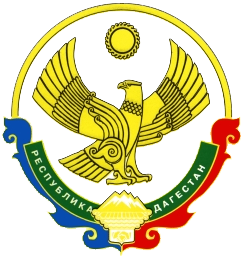 АДМИНИСТРАЦИЯМУНИЦИПАЛЬНОГО РАЙОНА «ЦУНТИНСКИЙ РАЙОН»РЕСПУБЛИКИ ДАГЕСТАН__________________________________________________________________РАСПОРЯЖЕНИЕот 02 марта 2017 г.                                                                            №23с.ЦунтаО проведении аттестации педагогических работников на подтверждение соответствия их занимаемой должности.Анализ недавно представленных МКОУ СОШ и ООШ района предметных паспортов и их обсуждение на протокольном совещании при вице-премьере Правительства РД Толстиковой Е.А. 20 февраля 2017 г. показал, что в школах района сложилась тенденция преподавания учебных дисциплин совместителями не по специальности, а кое-где и учителями с общим средним образованием. При этом эта категория работников школ годами не проходят курсы повышения квалификации и переподготовку, довольствуются категорией «учитель», а таких ОО, просрочив все допустимые сроки, не подвергают их аттестации на предмет соответствия занимаемым должностям. Такая практика школ негативно влияет на работоспособность и моральную атмосферу педагогических коллективов, на качество образования детей и порождает недовольство родителей, предоставляемыми ОО образовательными услугами.В целях коренного изменения такой ситуации в образовательной сфере муниципалитета с учетом замечаний и заданий, прозвучавших на указанном выше совещании на наш адрес, в соответствии с приказом Министерства образования и науки РФ № 276 от 07 апреля 2014 г. (часть 2):1. Всем директорам МКОУ СОШ и ООШ организовать и провести аттестацию отмеченной выше категории педагогических работников в целях подтверждения соответствия их занимаемым должностям. 2. Управлению образования и МП (Курбанов М.Р.) строго контролировать ход проведения аттестации и при необходимости оказать ОО действенную методическую помощь.3. МКУ «СМИ и ИТО» (Газиев Г.Г.) в целях обеспечения гласности и открытости проведения аттестации, периодически освещать через СМИ ход прохождения аттестационной компании.4. Контроль исполнения настоящего распоряжения возложить на зам. главы МР Гаджимурадова Г.З.       Глава МР                                             П.Ш. Магомединов 